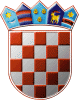 REPUBLIKA HRVATSKAGRADSKO IZBORNO POVJERENSTVOGRADA PULE - POLAKLASA: 013-03/13-01/3URBROJ: 2168/01-02-01-0306-13-8PULA - POLA, 2. svibnja 2013.	Na temelju članka 22. st.1. Zakona o lokalnim izborima ("Narodne Novine", broj 144/12),   Gradsko izborno povjerenstvo Grada PULE - POLA, odlučujući o prijedlogu predlagatelja  ISTARSKI SOCIJALDEMOKRATSKI FORUM - FORO SOCIAL DEMOCRATICO ISTRIANO - ISDF - FSDI, utvrdilo je i prihvatilo PRAVOVALJANOM KANDIDACIJSKU LISTUZA IZBOR ČLANICA/ČLANOVA GRADSKOG VIJEĆA GRADA PULE - POLANositelj liste: FRANE MILATKandidatkinje/kandidati:FRANE MILAT; HRVAT; PULA, DOBRICHEVA ULICA 17; rođ. 15.04.1977; OIB: 43464961008; MDARIO BLAŠKOVIĆ; HRVAT; PULA, BENČIĆEVA ULICA 57; rođ. 17.03.1954; OIB: 03650177364; MMARKO CINKOPAN; HRVAT; PULA, ROHREGGEROVA ULICA 11; rođ. 15.07.1975; OIB: 73938911809; MLJUPKO BLAŽEVIĆ; HRVAT; PULA, KOPARSKA ULICA 35; rođ. 21.02.1940; OIB: 67456870208; MIGOR BURŠIĆ; HRVAT; PULA, ULICA MONCANOR 11; rođ. 09.01.1975; OIB: 15854805257; MNELA MEDICA-BIČIĆ; HRVATICA; PULA, CANKAROVA ULICA 7; rođ. 20.05.1952; OIB: 33828701594; ŽNIKOLA VERZON; HRVAT; PULA, MAŽURANIĆEVA ULICA 11; rođ. 20.03.1967; OIB: 35155654980; MSANEL MACAN; HRVAT; PULA, ULICA 43. ISTARSKE DIVIZIJE 59; rođ. 08.08.1986; OIB: 80138673694; MDARIO PLEŠE; HRVAT; PULA, VUKOVARSKA ULICA 26; rođ. 12.10.1971; OIB: 44779563533; MVLADIMIR PUSTIJANAC; HRVAT; PULA, NEGRIJEVA ULICA 5; rođ. 18.11.1975; OIB: 97017579137; MANTONETA REBAC; HRVATICA; PULA, MAKSIMIJANOVA ULICA 14; rođ. 21.05.1953; OIB: 64688940774; ŽIVANA KUZMA; HRVATICA; PULA, ULICA KAŠČUNI 53/A; rođ. 18.11.1991; OIB: 40770225492; ŽMIRJANA ZEKIĆ; HRVATICA; PULA, COATTOVA ULICA 2; rođ. 24.12.1986; OIB: 25078531509; ŽMARKO TODOROVIĆ; HRVAT; PULA, ULICA MIRNA 27; rođ. 14.01.1982; OIB: 29456685380; MIGOR ĆAPARA; HRVAT; PULA, ULICA LJUDEVITA POSAVSKOG 2; rođ. 20.01.1986; OIB: 84086082858; MDAVOR LALIĆ; HRVAT; PULA, KRANJČEVIĆEVA ULICA 5; rođ. 15.09.1975; OIB: 49692585948; MTANJA BIČIĆ GANIĆ; HRVATICA; PULA, CANKAROVA ULICA 7; rođ. 08.12.1978; OIB: 37584581387; ŽIVANA VUKOVIĆ; HRVATICA; PULA, KOCHOVA ULICA 18; rođ. 21.11.1983; OIB: 44928181050; ŽSELMA IBRIŠAGIĆ; HRVATICA; PULA, KRANJČEVIĆEVA ULICA 5; rođ. 24.05.1984; OIB: 46448570899; ŽARIAN ŠEHU; ALBANAC; PULA, GIARDINI 11; rođ. 17.11.1975; OIB: 28133164728; MALEN MALAGIĆ; HRVAT; PULA, BRUNJAKOVA ULICA 6/B; rođ. 16.05.1977; OIB: 79312053376; MNASER PUNUŠKOVIĆ; ROM; PULA, ULICA AGNANA 8; rođ. 01.08.1973; OIB: 42843922323; MDIVNA ŠOKEC; HRVATICA; PULA, KOPARSKA ULICA 39; rođ. 10.07.1962; OIB: 75592664057; ŽMLADEN SKITARELIĆ; HRVAT; PULA, DIVKOVIĆEVA ULICA 8; rođ. 24.05.1958; OIB: 68058922291; MJASMINA GANIĆ; HRVATICA; PULA, ZAGREBAČKA ULICA 35; rođ. 10.01.1983; OIB: 25930713269; ŽISTARSKI SOCIJALDEMOKRATSKI FORUM - FORO SOCIAL DEMOCRATICO ISTRIANO - ISDF - FSDIPREDSJEDNIKGRADSKOG IZBORNOG POVJERENSTVAGRADA PULE - POLAIGOR RAKIĆ